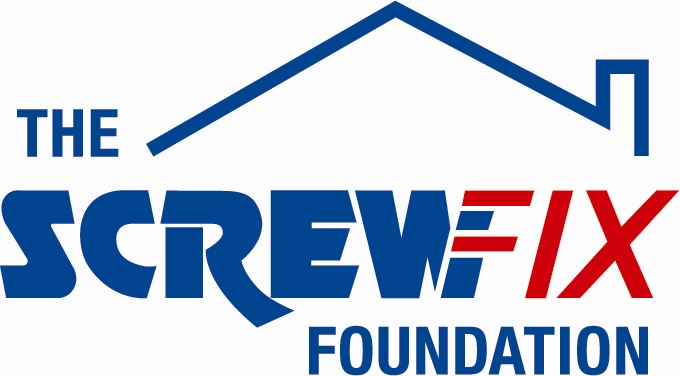 December 2017WELLCHILD RECEIVES GENEROUS DONATION FROM THE SCREWFIX FOUNDATION WellChild, the national charity for seriously ill children, based in Cheltenham, is celebrating after being awarded £5,000 worth of funding from The Screwfix Foundation, a charity which supports projects to fix, repair, maintain and improve properties and facilities for those in need. Dorian Ursell from WellChild comments: “We are very grateful to The Screwfix Foundation for donating these much needed funds to support our charity. WellChild supports children with long-term or complex health conditions to ensure children can enjoy a better quality of life. The funding enabled us to create a safe garden for a 13 year old girl who suffers from autism and Tourette’s. The garden, at the family’s home in Sandhurst, includes sensory features and a den for her to use as a retreat. We’d like to thank everyone who was involved in the fundraising – it’s been a great help to us.”Christopher Speller, Store Manager of the Screwfix store in Camberley, comments: “We’re really pleased that such a deserving charity has been awarded funding by The Screwfix Foundation. Staff from across the business have held a variety of fundraising events to raise vital funds for The Screwfix Foundation, so it’s fantastic to see the money we have raised being invested back into such a worthwhile community project.” The Screwfix Foundation, which launched in April 2013 donates much needed funding to help a variety of local projects throughout the UK, from repairing buildings and improving community facilities, to improving the homes of people living with sickness or disability.It also works closely with two national charity partners, Barnardo’s children’s charity and Macmillan Cancer Support, as well as supporting smaller registered charities like WellChild.Relevant projects from across Sandhurst are invited to apply online for a share of the funding at screwfixfoundation.com.For more information about The Screwfix Foundation, visit screwfixfoundation.com.-ENDS-Note to editorsAbout The Screwfix Foundation:The Screwfix Foundation is a charity set up by Screwfix in April 2013. We have a clear purpose of raising funds to support projects that will fix, repair, maintain and improve properties and community facilities specifically for those in need in the UK.The Screwfix Foundation raises funds throughout the year to support causes that will change people’s lives. Working with both national and local charities, The Screwfix Foundation donates much needed funding to help all sorts of projects, from repairing buildings and improving community facilities, to improving the homes of people living with sickness or disability.About WellChildWellChild is the national charity for seriously ill children and their families. More than 100,000 children and young people are living across the UK with serious or exceptional health needs. Many spend months, even years in hospital simply because there is no support enabling them to leave. Meanwhile those who are at home face inconsistent and inadequate levels of support.Through a nationwide network of children’s nurses, home and garden projects and family support services, WellChild exists to give this growing population of children and young people the best possible chance to thrive: safe at home, together with their families.With less than 2% of income coming from statutory sources, WellChild is wholly reliant on the support of individuals and organisations. To make a donation, text WLCHLD17 and the amount you wish to donate to 70070 (eg, to donate £10 text WLCHLD17 £10), or visit wellchild.org.uk/donate. www.wellchild.org.ukPRESS information: For more information, please contact:The Screwfix Foundation, E: Foundation@screwfix.com